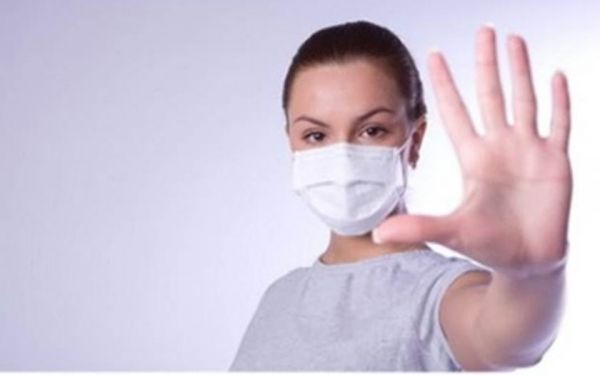 Масочный режим – это одно из принципиальных условий выхода из режима ограничений. В связи с поручением Губернатора Ростовской области Голубева В.Ю. до особого распоряжения проводится мониторинг соблюдения «масочного режима» и выявления действительной ситуации по соблюдению требований гражданами. В целях организации мониторинга к работе привлекаются администрации муниципальных образований, координаторы-активисты (руководители органов молодежного самоуправления) и независимые наблюдатели.Желающий стать независимым наблюдателем (добровольцем), участвующим в мониторинге масочного режима, обязан заполнять электронную форму еженедельно два раза в неделю (вторник и пятница) и предоставлять эту форму в администрацию Верхнеподпольненского сельского поселения, ответственному сотруднику  администрации, тел. 8(86350)346-49, по эл.почте  verhnepodpolnenskoesp@yandex.ru  до 15.00 ч. Участвующий в мониторинге доброволец (волонтер) заполняет чек-лист (смотри - приложение) и передает его ответственному сотруднику администрации. Далее информация заполняется (с приложением скана чек-листа)ответственным сотрудником в электронную форму по ссылке:https://forms.gle/bNPNKDcgjiZLRLzU8.Маску необходимо носить везде, где есть или могут появиться люди: на улицах, рынках, стадионах, в парках и скверах, на детских и спортивных площадках, на пляжах, в зонах отдыха и туризма.Особая ответственность возложена в эти дни на работодателей, чьи предприятия и организации работают. Они обязаны не только постоянно напоминать своим сотрудникам о необходимости носить маски, но и не допускать в принадлежащие им помещения и служебный транспорт тех из них, кто пренебрегает этим. А вот несоблюдение масочного режима может привести к неприятным последствиям — ведь это является нарушением противоэпидемиологических мероприятий и в соответствии со статьей 20.6.1 КоАП РФ наказывается штрафом.       Оперативный штаб Администрации Верхнеподпольненского сельского поселения по предупреждению распространения новой коронавирусной инфекции.                                                                                                              Приложение                                                            ЧЕК-ЛИСТ             наблюдателя (добровольца), участвующего в мониторинге                                                    масочного режима                                                                                                          _________________                                                                                                                  Подпись                         Муниципальное образованиеФ.И.О. добровольца:Дата наблюдения:Адрес наблюдения(населенный пункт,улица,объект):В масках                      Без масокВсего по дню наблюдения: